Primary Industries Stream Focus Area: Livestock health and welfareWelcome.This module will assist you to review and revise content in the area of ‘Livestock health and welfare’ in the NSW HSC Primary Industries syllabus.   You will have studied: AHCLSK202 Care for health and welfare of livestockorAHCLSK309 Implement animal health control programsThis module is broken up into:Important notesKey terms and conceptsActivitiesPutting the theory into practiceHSC Focus AreasHow to use the resourceWork through the notes and the suggested activities in any order.   Great revision techniques include working through how a problem is solved, explaining the concept, testing yourself and retrieving information from your memory.   Spread your revision over a number of sessions rather than sitting at one subject for lengthy periods.   Discuss your responses with your teacher, fellow students or an interested family member.All images, apart from those acknowledged, are  NSW Department of Education.  Important NotesYou should use the information in this module as a prompt and guide when revising your study notes or text-book information or other resources provided by your teacher.   You can also access industry specific information at SafeWork NSW, Farmsafe Australia (National Farmers Federation) or NSW Department of Primary Industries,  The unit  AHCLSK202 Care for health and welfare of livestock describes the skills and knowledge required to care for the health and welfare of livestock.  The unit AHCLSK309 Implement animal health control programs describes the skills and knowledge required to implement animal health control programs.The outcomes of the HSC Primary Industries stream focus area ‘Livestock health and welfare’ require that the student:explains principles and techniques for monitoring and maintaining the health and welfare of livestock applies knowledge of animal health and welfare to the handling and treatment of livestock.Make sure your revision covers all the content of this stream focus area as described in ‘HSC Focus Areas’. Key Terms and Concepts, the Activities and ‘Putting the theory into practice’ (questions from past HSC papers) will assist with your revision of topics.  Key terms and conceptsYou can use the following information to revise the key terms and concepts from this unit of competency.   Perhaps you could:Copy the table into your own file, remove all the key terms, then fill in the blanks (without peeking at the original file) with your own answers.Copy the table into your own file and remove the definitions.   Write a definition in your own words – it doesn’t have to word perfect but should show you understand the concept.You could add extra words and definitions as you come across them.  ‘Tab’ in the last box of the table to add another line.Add examples relevant to the Primary Industries environment.  If the key term was ‘animal welfare’ your PI example might include reference to ‘the Prevention of Cruelty to Animals Act and the Prevention of Cruelty to Animals Regulation.Activities Activity 1: Research tasksView the following video clips and research additional information.  For each topic make a dot point list of notes and include examples which you might use in an HSC exam response. safety (include the role of yard design)livestock handling (choose one type of livestock)routine husbandry activities (scroll down for this clip)Use your own classroom notes and resources to answer the following:What is the meaning of the term ‘integrated pest management (IPM)?Outline THREE valid strategies that could be used in an integrated pest management program in a primary industries enterprise.Review your understanding of safe animal handling at the SafeWork Australia website. List three common animal diseases you have studied.  Describe their symptoms, how you could prevent them and how you could control the diseases.  You could also research this at Australian Government Department of Agriculture, Water and the Environment  Animal pests and diseases Choose two animal pests from Australian Government Department of Agriculture, Water and the Environment Plant pests and diseases .  Describe the pest and explain the best control methods for each pest.Research Animal Welfare in Australia to learn more and answer the following:Explain what is meant by the ‘Model Codes of Practice for the Welfare of Animals’ (Model Codes)Work is now underway to update the Model Codes and convert them into ‘Australian Animal Welfare Standards and Guidelines’.  What is the purpose of this work?Who has a role or responsibility for animal welfare?Individual owners and users of animals have a responsibility to fulfil a duty of care for animals in their charge.  What does this involve?Codes of practice provides specific and detailed advice on how to carry out procedures within industry.  Using the information at Department of Primary Industries ‘Animal Trades Codes of Practice and Standards’ Scroll down to find a Code of Practice related to an animal that interests you.Identify the full name of the Code of Practice you have researched.List the headings that appear in the Code of Practice Provide an example of where this code of practice would be relevant at, say, the school farm.  You could use this in an HSC response. The following question is based on work originating (and with permission) from Calrossy Anglican School, Tamworth NSW.
Information about ‘Zoonoses – animal diseases that can infect people’ is available from Department of Primary Industries.  Research the following:Explain the term ‘zoonoses’List four occupations associated with agriculture or animals that are associated with increased risk of contracting a zoonotic disease.Which is the most commonly reported notifiable zoonotic disease in Australia.  In which State does it mostly occur?Identify key points in managing the risks associated with zoonotic disease.  Include both personal health and hygiene, reducing exposure and managing animal health.Outline two things that can be done when working with cattle to help protect against contracting ringworm and leptospirosis.Each of the following activities is based on work originating (and with permission) from Calrossy Anglican School, Tamworth NSW.
Activity 2: IdentificationChoose two breeds of the same livestock and describe at least three distinguishing physical features.Place each of the following breeds into the appropriate column of the table below.Indicate the correct classification of each breed by placing an ‘x’ in the appropriate column of the table below.Place each of the following sheep breeds into the correct column of the table.Summarise your understanding of the following methods and techniques used to identify livestock.  The table will ‘grow’ as you enter text.In each of the following situations correct identification of the animal is critical to the success of the activity.  Explain why this might be so.  

Activity 3: Working with livestockSuggest some key points that might be included under our duty of care to livestock:In NSW, people working with animals are bound by the following – ‘Prevention of Cruelty to Animals Act 1979 (NSW)’ and ‘Prevention of Cruelty to Animals Regulation 2012 (NSW)’ along with Codes of Practice, guidelines and delegations.Answer True or False to each of the following.Identify the risks to both people and livestock associated with each activity in the table. The website www.farmbiosecurity.com.au is an excellent source of information regarding quarantine and biosecurity issues and their management and includes a range of videos.  Identify at least ten biosecurity examples and how these might be prevented.    Disposing of large amounts of manure is an environmental issue.  Provide three examples of intensive animal industries that deal with this problem and their method of waste disposal.  Discuss potential negative impacts of these methods (table will grow as you key in information)..Discuss each of the following methods of animal disposal (the table will grow as you key in information).  Make sure that you consider relevant issues such as:Is the method convenient/easy?Is the method likely to have an impact on the environment?  How?  Why?Does the method comply with NSW legislation?Use the table below to plan how to manage a potential risk.  Suggest a situation known to you or alternatively consider the hazard to be ‘floodwaters resulting from localised heavy rain’.Activity 4: Livestock behaviourComplete the following table, showing your understanding of what to look for when observing ‘normal’ livestock behaviour.  One answer has been included as an example.
Think about a time when you have approached a mob of livestock in a paddock.  What behaviour might indicate fear at your presence?  What behaviours would you see?What would be a common situation where livestock might behave aggressively towards humans?How can you identify animals that are more naturally timid or aggressive than the rest?What actions can be taken to deal with extreme behaviours?
Activity 5: Handling Explain the key principles and procedures for handling livestock.  Make sure you include:reducing stress or discomfortminimising risk to livestockminimising risks to self and othersDescribe each of the following techniques and methods used to handle livestock.  The table will grow as you enter text.Activity 6: Nutrition Write a paragraph (about 100 words) describing the relationship between livestock health and nutrition.  Make sure you give examples.Explain in one or two sentences each of the following aspects of feeding livestock.  Provide examples of the following types of fodder and comment on the benefits of each.   Some answers provided for you.Water quality can vary considerably.  Complete the following to show the effect of various situations.  You might refer also to  NSW Government Department of Primary Industries fact sheet ‘Water requirements for sheep and cattle’Complete the following table providing additional examples of common toxic and noxious plants in NSW and the effect on animals.  ‘Tab’ in the last line to add a row.Information pertaining to the chemical 2,4-D Amine 625 is available from the manufacturer Adama.  Scroll down to page 6 and locate information on ‘withholding periods’.  Explain the consequences of attempting to sell a group of steers that had grazed a forage oat crop, five days after it was sprayed with 2,4-D amine.How long do we have to wait before cutting a paddock of forage barley (to make hay) after applying 2,4-D?What could happen if a neighbour sprayed a paddock with 2,4-D and the chemical drifted onto your paddock without your knowledge?Activity 7: HealthCreate a table with examples of the following health conditions and how each might be treated.Our workplace has a Biosecurity Plan explaining a variety of methods for stopping pests and diseases from entering our farm or our livestock.  Two examples of actions taken follow:We take delivery of 200 wethers.  The animals are drenched and left in a paddock near the house for three weeks before being put out with other sheep.All boundary fences are stock proof and well maintained.Explain how these methods may help prevent the spread of parasites and/or diseases Suggest two other biosecurity measures that might appear in the Plan.There are times when an individual animal must be euthanised or ‘put down’.Suggest two things that may lead us to want to humanely end an animal’s life.Can you suggest situations in which a farmer is required to put down several (or occasionally many) animals?Suggest some important safety considerations that we need to be aware of when planning to euthanise an animal.Suggest an appropriate means by which the following animals may be humanely put down.  Answer in the table.Activity 8: TreatmentYou are carrying out a ‘normal’ inspection of livestock (your choice of animal) on your property when you observe a health issue (of your choice).  Complete the following (the table will grow to fit additional information).Create a summary table of common animal health treatments: drenching and vaccination.Putting the theory into practiceThe following questions are from past years’ NSW HSC examination papers for this subject.   HSC exams are intended to be rigorous and to challenge students of all abilities.   To better understand a question, you should look for key words and identify the aspect of the course to which these relate.   You are then in a position to formulate your answer from relevant knowledge, understanding and skills.All questions in ‘Putting the theory into practice’ are acknowledged © 2019 NSW Education Standards Authority (NESA) for and on behalf of the Crown in right of the State of New South Wales.Multiple ChoiceChemicals are absorbed through the skin at different rates for different parts of the body.  In which of the following are the body parts listed from highest to lowest rates of absorption?Forehead, upper foot, abdomen, forearmAbdomen, forehead, forearm, upper footForehead, abdomen, upper foot, forearmAbdomen, forearm, forehead, upper foot
Which of the following is an example of a natural disaster?Tractor roll-over on a soft steep slopeRoad closure as a result of chemical spillageMajor crop damage arising from torrential rainfall Water contamination from a construction worksite
What is the shape of a mandatory blue safety symbol in the workplace?CircleRectangleSquareTriangle
Following a workplace audit, your supervisor has put in place a risk minimisation program using the hierarchy of controls.
In what order should the above strategies be applied? W, Z, X, Y W, X, Y, Z W, X, Z, Y W, Y, X, ZWhich of the following is an example of substitution as a procedure for minimising risk?Using only pre-mixed chemicalsSeparating chemicals from all food productsUsing a modified mechanical sprayer to spray cropsUsing a product in pellet form rather than as a dust or powder
A tractor applying chemicals is moving across a paddock at 5 km/h with a boom spray that covers 5 metres.  

How long will it take to spray a 10­hectare paddock?4 hours5 hours25 hours40 hoursA farmer is spraying a 300 hectare paddock.  The spray unit holds 500 litres.  The application rate is 10 litres per hectare.How many tankfuls will be used to completely spray the paddock?35610An insecticide is only supplied in 1 litre bottles.  The mixing rate is 12 litres per 100 litres.  The application rate of the mixture is 30 litres per hectare.  
How many bottles of insecticide must be purchased to spray half a hectare?1234The Bureau of Meteorology is predicting strong winds for the afternoon.  A primary Industries worker is planning to spray for an outbreak of insects that afternoon.  
What should the worker do?Record the wind speedWear more PPE when sprayingReschedule the spray programSpray in the direction of the gustsA chemical is being used for the first time at your workplace.  It has been spilt on your work colleague.  They do not appear to be in distress or badly injured.  
What should your first action be?Call for an ambulanceCheck with your supervisorUse current first aid principlesReview the MSDS for appropriate treatmentHow would you determine the chemical output for a hand operated spray unit?Read the label for that chemicalCarry out a pre-operation calibration checkRead the operator’s instructions for the spray unitMix the chemical and water in the correct proportionsThe appropriate personal protective equipment (PPE) that must be worn when mixing a chemical is determined byusing existing chemical records.using the same PPE that was used in the past.reading the chemical label after mixing the chemical.reading the material safety data sheet (MSDS) before mixing the chemical.What is the colour of a mandatory safety sign on a primary industries worksite?RedBlueGreenYellowWhat is the shape of a mandatory blue safety symbol in the workplace?CircleRectangleSquareTriangleWhich of the following best describes integrated pest management (IPM)?Breeding plants or animals that are pest resistantAlternating the chemicals used in a pest control programEncouraging or introducing natural enemies to control a targeted pestUsing the most appropriate control strategies from a range of available optionsIn Australia, colours and shapes on safety signs have a particular meaning.Which row in the table correctly matches the signs with their meanings?Questions from Section IIThese questions should be answered in the suggested number of lines (handwritten) as it gives a guide to the length of your response.

Plan out your answer and key points before you commence writing.   You may need to bring together knowledge from several areas of study/competencies to do justice to the answer.Question 1
Outline the impacts of a natural disaster on primary industries.  (3 marks)Explain TWO work practices that could minimise the impact of wildlife habitat destruction.  (3 marks)Question 2
Discuss ONE current environmental issue affecting primary industries.  (2 marks)Name ONE government agency and outline its role in ensuring that primary industries comply with environmental legislation.  (3 marks)Explain the difference between environmental compliance and environmental best practice, giving an example of each.  (3 marks)Questions from Section IIIIn the HSC –there will be one structured extended response question (15 marks)the question will have an expected length of response of around four pages of an examination writing booklet (approximately 600 words) Your answer will provide you with the opportunity to:demonstrate knowledge and understanding relevant to the questioncommunicate ideas and information using relevant workplace examples and industry terminology present a logical and cohesive response You will note that these questions usually require you to bring together knowledge from several areas of study/competencies to do justice to the answer.   You should allow about 25-30 minutes for a question in Section III of the exam.Pay particular attention to incorporating a variety of aspects of your Primary Industries curriculum into the plan.   Consider how your study of Livestock health and welfare could be included in extended response questions, including the sample questions below.Question 1	Evaluate a range of environmentally sustainable workplace practices that are used to manage current environmental issues affecting primary industries.   (15 marks)Question 2Name a primary industries enterprise.Identify the types of resources used in this enterprise and analyse strategies that could be implemented to improve the efficient use of those resources, including methods of measuring and monitoring.Question 3Explain how chemical labels and material safety data sheets (MSDS) assist in identifying hazards and risks when developing safe work practices Questions from Section IVIn the HSC –there will be two structured extended response question in Section IV, one for each of the stream focus areas (15 marks).   you will answer the question on the stream you have studiedeach question will have two or three parts, with one part worth at least 8 marksthe question will have an expected length of response of around four pages of an examination writing booklet (approximately 600 words) in total. Allow about 25-30 minutes for this question.While Section IV is based on the stream focus areas (Livestock health and welfare, and Plant pests, diseases and disorders) you can also include information from the mandatory focus area content.  Question 1 (2017 Q22)Name and outline the purpose of ONE piece of equipment used in the treatment of livestock.  (2 marks)Explain the importance of safe work practices when working with livestock.  (5 marks)Evaluate methods used to reduce stress and discomfort to livestock during handling.  (8 marks)Question 2 (2018 Q22)Outline the purpose of animal welfare guidelines.  (2 marks)Explain the link between nutrition and livestock health.  (5 marks)Explain why hygiene, biosecurity and safe work practices are important when working with livestock.  (8 marks)Question 3 (2014 Q21)Name and describe a method or technique that is used to identify livestock.   2 Explain the importance of keeping records in relation to animal health.            5 Explain the importance of correct disease identification for the control and future management of a disease.     							          8Question 4 (2019 Q22)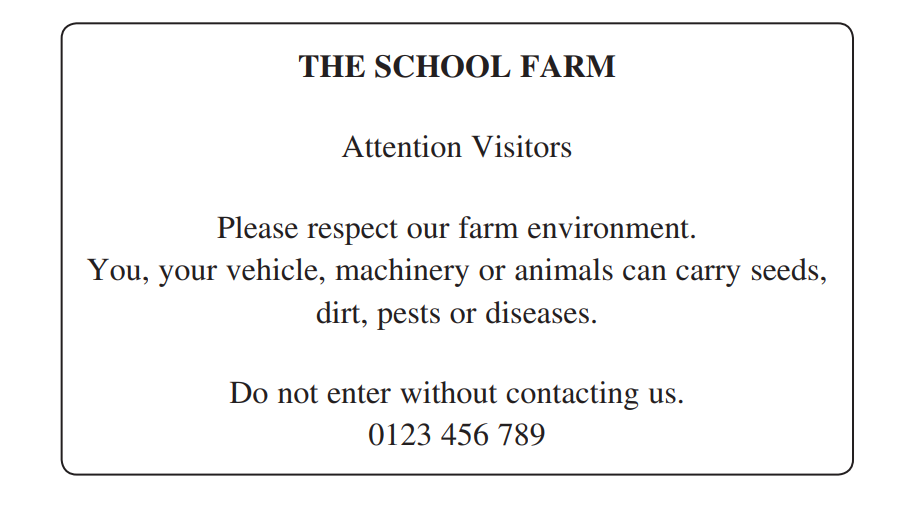 Describe strategies for dealing with animal residue and waste in a primary industries enterprise.  (5 marks)Explain measures that could be implemented as part of a biosecurity plan to minimise the spread of disease among livestock	 (10 marks) Question 5 (2016 Q22)For an animal you have studied: (a) Name TWO diseases, disorders or parasites which may affect that animal.  (2 marks)Describe the signs and symptoms of the TWO named diseases, disorders or parasites.  (4 marks) Describe the steps a primary industries worker would follow to prepare for, treat and record treatment details of ONE of the named diseases, disorders or parasites.  (9 marks)Question 6 (2015 Q22)Name ONE livestock disease, parasite or disorder and describe in detail ways to prevent or treat this named disease, parasite or disorder.  (3 marks) Describe the advantages of ONE method of prevention or treatment of this livestock disease, parasite or disorder.  (3 marks)Justify safe work practices that should be followed when treating livestock diseases, parasites or disorders.  (9 marks)HSC Focus AreasFor the purposes of the HSC, all students undertaking the 240 HSC indicative hours course in Primary Industries must address all of the focus areas plus one stream focus area.   The scope of learning describes the breadth and depth of the HSC Content, the minimum content that must be addressed, and the underpinning knowledge drawn from the associated unit(s) of competency.   
Primary Industries Stream Focus areasChemicalsSafetySustainabilityWeatherWorking in the industry
Primary Industries Stream focus areas (you will study one of the following)Livestock health and welfarePlant pests, diseases and disordersThe units of competency associated with the stream focus area ‘Livestock health and welfare’ in Primary Industries are   AHCLSK202 Care for health and welfare of livestock or AHCLSK309 Implement animal health control programsHow to use the scope of learning for ‘Livestock health and welfare’draw up your own mind map showing the connection between the various concepts listed; examples appear on the last page of this moduleuse the key terms and concepts to add to your mind mapadd examples or case study prompts to show how the concept is applied in the Primary Industries working environmentThe following information is taken directly from page 56 ff ‘Primary Industries Curriculum Framework Stage 6 Syllabus for implementation from 2020’ © 2019 NSW Education Standards Authority (NESA) for and on behalf of the Crown in right of the State of New South Wales.Creating a mind map is a great way to organise your knowledge and understanding of the content of a topic.   It is important to try to include all the detail you can, so add definitions, case studies or examples to prompt your memory.   Include the information downloaded from the unit of competency and also from the Scope of Learning and Key Terms and Concepts.   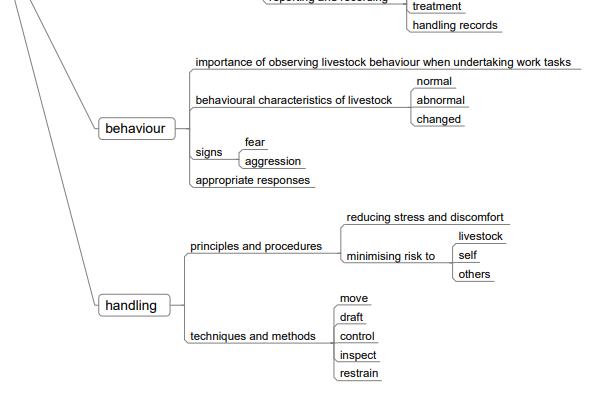 Mind map being developedKey term or conceptand DefinitionAnimal welfareLegislation to protect animals and the prevention of animal cruelty.BacteriaMicroscopically small forms of life that can live anywhere organic matter is found.  Some bacteria cause diseases in plants and animalsBiosecurityProtection of lifeBiological controlA method to control pest parasites and pathogens instead of chemicalsDiseaseA condition where any part of a living organism is abnormalEuthanasiaThe act of intentionally putting an animal down due to illness or a requirement to slaughter using approved techniquesFaunaAnimal lifeInsecticideA substance used to prevent, destroy, repel or control insect pestsIntegrated Pest Management (IPM)Uses a variety of control measures to keep pests from reaching harmful levels.  Options could include exclusion, managerial/cultural, physical, genetic, biological and/or chemicalLife cycleStages in the life development of an organismMicroorganismAny organism that can be seen only with a microscopePathogenA disease-producing organism.  Includes fungi, bacteria and virusesPestA living organism that causes loss, damage or injury to plants, animals or producePhysiologicalThe way the body of an animal functions ResistanceThe ability of a pest to tolerate the label rate of application of a chemicalSafety Data SheetsInformation produced by a manufacturer that provides the information needed to allow the safe handling of hazardous substanceSpray driftThe movement of airborne spray droplets from the spray nozzle beyond the intended target area by wind to an area not intended to be treated.StressUpsetting situation for animal such as aggressive handling, lack of nutrition, illness from disease, bullying from other animalsClassify these breedsHerefordBrahmanLimousinCharolaisDroughtmasterAngusShorthornSanta GertrudisMurray GreySahiwalSimmentalBritish breedsEuropean breedsTropical breedsBreedDairy breedsBeef breedsFriesenShorthornJerseyLimousinGuernseyAngusClassify DorperMerinoSuffolkTexelBorder LeicesterLongwool breedsMeat breedsMethod or techniqueKey pointsDoes this identify the individual animal or something else?In place for the life of the animal?  Explain.BrandingEar tattoo cattleEar tag cattleNLIS ear tag cattle & sheepNLIS bolus placed into first stomach of cattleSheep earmarkPig brandTattoo on ram’s hornSpraying coloured paint or dye (raddles) on selected animalsProcedureImportance of accurate identificationArtificial inseminationPregnancy testingTreating sick animals (eg with antibiotics)Selling bulls at auctionMustering individual animals or small groupsAnimals must be provided with:Animals must be free of:For example - provision of adequate foodWorking with animalsTrueFalseIt is an offence to fail to provide adequate food, water & shelter for animals.Injuries to animals must be attended to & reported in necessary.An authorised Inspector (eg from the RSPCA) can enter your property at any time if they suspect a breach of the law.In serious enough cases of neglect, animals can be taken away or even put down by the authorities.The RSPCA is not allowed to take any action that will mean the owner of neglected livestock will lose money.The RSPCA may, in some cases, provide advice and assistance rather than prosecute.Stock owners may be issued with a Warning and given the opportunity to improve animal welfare before being prosecuted.ActivityRisks to peopleRisks to livestockMusteringWorking cattle in yardsVaccinating or drenchingMarking calves or lambsDehorning calvesExamining a cow that is lame in her hind legGiving an injection to a cow with pinkeyeShearing sheepExampleMeans of preventionIndustryMethod/s of waste disposalPotential negative impactsMethod of DisposalDiscussionBurningBurialCompostingDump carcase in the gully or creekTake to a rendering* plant Take to the local landfill Management stepsDiscussionWhat are the risks?What are the options available to us to help reduce the risk?What options will we use?How do we monitor the effectiveness of the methods used?What to look forWhat is considered ‘normal’ behaviourApproaching animals that are lying or standing in a groupAppearance of skin/hairGait of the animals as they move awayFaeces (including observations of area around tail and anus)The faeces of the animals should be consistent with the feed that they are eating.eg cattle eating lush, green feed will generally have loose, wet, runny faeces.  They may have dags on their tail.  Cattle eating dry feed should have dry faeces.Faeces should not be excessively watery or foul smelling.Faeces of cattle on grain based diets will often be loose but not excessively watery or profuse scouring.BreathingSize & shape of abdominal areaFace and eyesTechnique/methodGuidelinesMoveDraftControlInspectRestrain Technique/methodIntensive feeding systemsExtensive feeding systemsTypes of feedFeed supplementsWater Safety of feed supplyType of fodderExamplesCommentHayCereal hayLegume hayPasture haySilageGrainHigh energy & moderate protein feed.Whole grain can be fed to boost energy.Need to be very careful feeding high energy rations to ruminants – can cause acidosis (grain poisoning)Cereal strawsHigh protein meal CottonseedSituationEffect on quality of waterShallow, warm water in a riverbed or edge of a dam Stock water that is being pumped from underground where the groundwater is saline.Cattle drinking water from a shallow creek.Large amounts of animal manure or fertiliser washed into a creek by a heavy stormCattle standing in a shallow dam to cool off during hot weatherPlantEffects on animalsPaterson’s CurseSt John’s WortJohnson GrassHealth conditionExample and TreatmentA non-infectious conditionA parasitic diseaseA fungal disease which can be passed on to humansA bacterial infectionScouringAbdomen distortionInjury LivestockMethod/s of humane euthanasiaCattleSheepHorsesChicken (in large numbers)QuestionsResponse What symptoms did you observe in the animal(s)?To whom will you report what you have observed?What is most likely the cause of the problem?Outline in point form the recommended treatment for the problem.Where will you write down a record of all details of this incident?Will follow-up treatment be required?  ExplainExplain how you will monitor the animal(s) to see if the treatment has been effective?Pour-on drenchingVaccinating (eg 7-in-1)Where does this treatment take place?What equipment or materials do we require?How can we check that the applicator or gun is delivering the amount it is supposed to deliver?How do we set up the equipment prior to treatment?How do you determine the dose rate per animal?  Where can you find details of this?Describe how the drench or vaccine is administered to the animal.How do you dispose of empty drench or vaccine packsWhat do you do with the applicator or vacc gun after you have finished the work?Risk minimisation strategyWEliminate the riskXOther controlsYMonitor and reviewZMinimise the riskEmergency equipment and servicesAction not permittedAction must be doneCautionary and an alert to a hazarda)Yellow triangle with black borderRed hexagon with a line through itGreen rectangle with white symbol or textBlue solid circle with white circleb)Blue solid circle with white circleRed circle border with a line through itGreen rectangle with white symbol or textYellow triangle with black borderc)Green rectangle with white symbol or textRed circle border with a line through itBlue solid circle with white circleYellow triangle with black borderd)Green rectangle with white symbol or textRed hexagon with a line through itYellow triangle with black borderBlue solid circle with white circleidentificationbroad knowledge of classification methods used to identify livestock:breedproduction typeidentification systemmethods and techniques to identify livestockpurpose and importance of accurate livestock identificationworking with livestock understanding the responsibility of the primary industries workplace and its employees to maintain a duty of care towards livestockrequirements when working with livestock:legislation and regulationsindustry codes of practice workplace policy and proceduresanimal welfare guidelines including:legislativeethicalindustry/sector specificworkplaceand their applicationimportance of safe work practices when working with livestock:livestockhandlersquarantine and biosecurity issues and their management:hygiene proceduresbiosecurity proceduresminimising disease introduction to:humanslivestockenvironmentsafe and hygienic procedure for dealing with animal residue and waste in an environmentally correct manner:clean updisposalworking with livestock cont/danimal welfare emergency procedures reporting and recording requirements in relation to animal health and welfare:ill health/disease incidencelivestock lossestreatmenthandling recordsbehaviourimportance of observing livestock behaviour when undertaking work tasks behavioural characteristics of livestock:normalabnormalchangedcommon signs of fear and aggression in livestock and appropriate responses to these behaviourshandlingprinciples and procedures for handling livestock:reducing stress and discomfortminimising risk to livestock, self and otherstechniques and methods used to handle livestock:movedraftcontrolinspectrestrainnutritionan understanding of the relationship between livestock health and nutritionlivestock diet and nutritional requirementsfeeding of livestock: systems:intensiveextensiveelements:types of feedfeed supplementsnutrition cont/dwater:supplyquantityqualitysafe feed supply: hygienetoxic/noxious plantscontaminantshealthrecognise and assess livestock condition: normalabnormalinjuriesill health in livestock:common diseases and disorders:signs and symptomsmode of transmissionparasite infestations:signs and symptomsseverity resistancetesting proceduresprevention and treatment strategieseuthanasia procedureshealth status of livestock:assess:physiologicalhealthissues identifiedmonitor:regular checkspost-treatmenttreatmentworkplace procedures for dealing with sick and dead livestockcommon treatment procedures to maintain livestock health and welfare:types of treatments:drenchesvaccines:programmode of actiontreatment cont/dprescribed medicinestreatment site and facilitiesequipment and materials used in the treatment of livestock:name and general featuresselection:correct for taskmanufacturers’ specifications for useuse/application:calibrationdosage/rates according to labellegislative requirementssafe disposalcleaningmaintenance:faults and malfunctionsreporting and recordingstoragepreparation for treatmentsadministering and monitoring treatmentswithholding periods for treated livestock:complianceisolationmonitoring